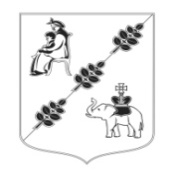 СОВЕТ ДЕПУТАТОВ МУНИЦИПАЛЬНОГО ОБРАЗОВАНИЯ«КОБРИНСКОГО СЕЛЬСКОГО ПОСЕЛЕНИЯ»ГАТЧИНСКОГО МУНИЦИПАЛЬНОГО РАЙОНАЛЕНИНГРАДСКОЙ ОБЛАСТИот 24 сентября 2020 года                                                                        	№  32В целях приведения муниципального нормативного правового акта в соответствие с Жилищным Кодексом Российской Федерации, Федеральным законом от 06.10.2003 года № 131-ФЗ «Об общих принципах организации местного самоуправления в Российской Федерации», руководствуясь уставом МО Кобринского сельского поселения, Совет депутатов МО Кобринского сельского поселенияРЕШИЛ:1. Внести в Решение Совета Депутатов Кобринского сельского поселения от 25.10.2018 года № 37 «Об утверждении Положения о порядке предоставления жилых помещений специализированного жилищного фонда муниципального образования Кобринского сельского поселения Гатчинского муниципального района Ленинградской области» следующие изменения:1.1. Читать пункт 4.1. Приложения «Положения о порядке предоставления жилых помещений специализированного жилищного фонда муниципального образования Кобринского сельского поселения Гатчинского муниципального района Ленинградской области» к Решению в следующей редакции:«Жилые помещения маневренного фонда предназначены для временного проживания:1) граждан в связи с капитальным ремонтом или реконструкцией дома, в котором находятся жилые помещения, занимаемые ими по договорам социального найма;2) граждан, утративших жилые помещения в результате обращения взыскания на эти жилые помещения, которые были приобретены за счет кредита банка или иной кредитной организации либо средств целевого займа, предоставленного юридическим лицом на приобретение жилого помещения, и заложены в обеспечение возврата кредита или целевого займа, если на момент обращения взыскания такие жилые помещения являются для них единственными;3) граждан, у которых единственные жилые помещения стали непригодными для проживания в результате чрезвычайных обстоятельств;3.1) граждан, у которых жилые помещения стали непригодными для проживания в результате признания многоквартирного дома аварийным и подлежащим сносу или реконструкции;4) иных граждан в случаях, предусмотренных законодательством.»1.2. Читать пункт 4.4. Приложения «Положения о порядке предоставления жилых помещений специализированного жилищного фонда муниципального образования Кобринского сельского поселения Гатчинского муниципального района Ленинградской области» к Решению в следующей редакции:«4.4. Договор найма жилого помещения маневренного фонда заключается на период:1) до завершения капитального ремонта или реконструкции дома (при заключении такого договора с гражданами, указанными в части 1 пункта 4.1 настоящего Положения);2) до завершения расчетов с гражданами, утратившими жилые помещения в результате обращения взыскания на них, после продажи жилых помещений, на которые было обращено взыскание (при заключении такого договора с гражданами, указанными в части 2 пункта 4.1 настоящего Положения);3) до завершения расчетов с гражданами, единственное жилое помещение которых стало непригодным для проживания в результате чрезвычайных обстоятельств, в порядке, предусмотренном Жилищным Кодексом РФ, другими федеральными законами, либо до предоставления им жилых помещений государственного или муниципального жилищного фонда в случаях и в порядке, которые предусмотрены Жилищным Кодексом РФ (при заключении такого договора с гражданами, указанными в  части 3 пункта 4.1 настоящего Положения);3.1) до завершения расчетов с гражданами, указанными в части 3.1. пункта 4.1 настоящего Положения, либо до предоставления им жилых помещений, но не более чем на два года;4) установленный законодательством (при заключении такого договора с гражданами, указанными в части 4 пункта 4.1 настоящего Положения).»2. Признать утратившими силу Решения Совета депутатов МО Кобринского сельского поселения № 27 от 30.05.2007 года, № 06 от 27.02.2020 года.3. Решение вступает в силу с момента принятия и подлежит официальному опубликованию.Глава муниципального образованияКобринского сельского поселения                                               Н.Л. Деминенко О внесении изменений в Решение Совета Депутатов Кобринского сельского поселения от 25.10.2018 года № 37 «Об утверждении Положения о порядке предоставления жилых помещений специализированного жилищного фонда муниципального образования Кобринского сельского поселения Гатчинского муниципального района Ленинградской области»